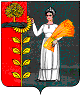 Администрация сельского поселения Верхнематренский сельсовет Добринского муниципального района Липецкой областиРоссийской ФедерацииПОСТАНОВЛЕНИЕ16.07.2019                             с. Верхняя Матренка                                № 47О признании утратившим силу постановления В связи с приведением нормативных актов сельского поселения в соответствие действующему законодательству Российской Федерации, руководствуясь Уставом сельского поселения Верхнематренский сельсовет, администрация сельского поселения Верхнематренский сельсовет Добринского муниципального районаПОСТАНОВЛЯЕТ:1. Признать утратившим силу постановление администрации сельского поселения Верхнематренский сельсовет № 11 от 28.04.2011 г. "Об утверждении Порядка обращения с ртутьсодержащими отходами на территории сельского поселения Верхнематренский сельсовет Добринского муниципального района Липецкой области".2. Настоящее постановление вступает в силу со дня его обнародования.3. Контроль за исполнением данного постановления оставляю за собой.Глава администрации сельского поселения Верхнематренский сельсовет                                        Н.В.Жаворонкова